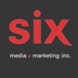 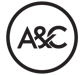 JEAN-MICHEL BLAIS Tournée québécoise / aubades maintenant disponible en DOLBY ATMOS sur Apple MusicEN SPECTACLE
08/06/22 Saint-Jean-sur-Richelieu, QC - SPEC du haut-Richelieu15/06/22 Joliette, QC - Centre culturel Desjardins - Salle Rolland-Brunelle09/07/22 Montréal, QC - Salle Wilfrid-Pelletier (Festival International de Jazz de Montréal)01/09/22 Victoriaville, QC - Le Carré 150 - Salle Les Frères-Lemaire
02/09/22 L’assomption, QC - Théâtre Hector-Charland
03/09/22 Laval, QC - Salle André-Mathieu08/09/22 Gaspé, QC - Salle de spectacles de Gaspé09/09/22 Carleton-sur-Mer, QC - Studio Hydro-Québec du Quai des arts10/09/22 Rimouski, QC - Salle Desjardins-Telus12/09/22 Sept-Îles, QC - Salle Jean-Marc Dion13/09/22 Baie-Comeau, QC - Centre des arts de Baie-Comeau15/09/22 Saguenay, QC - Théâtre Banque Nationale16/09/22 Dolbeau-Mistassini, QC - Salle Desjardins Maria-Chapdelaine17/09/22 Alma, QC - Salle Michel-Côté22/09/22 Rivière-du-Loup, QC - Centre culturel Berger - Salle Alphonse Desjardins24/09/22 Terrebonne, QC - Théâtre du Vieux-Terrebonne26/09/22 Amos, QC - Théâtre des Eskers27/09/22 La Sarre, QC - Salle de spectacles Desjardins28/09/22 Rouyn-Noranda, QC - Théâtre du Cuivre30/09/22 Val-d’Or, QC - Théâtre Télébec02/10/22 Shawinigan, QC - Centre des arts de Shawinigan - Salle Philippe-Filion04/10/22 Brossard, QC - L’Étoile Banque Nationale05/10/22 Longueuil, QC - Théâtre de la Ville - Salle Pratt & Whitney07/10/22 Beloeil, QC - Centre culturel de Beloeil08/10/22 Baie-du-Febvre, QC - Théâtre Belcourt13/10/22 Saint-Irénée, QC - Domaine forget de Charlevoix14/10/22 St-Eustache, QC - Le Zénith Promutuel Assurance18/10/22 Brooklyn, NY - National Sawdust20/10/22 Ottawa, ON - National Arts Centre20/01/23 Toronto, ON - Koerner HallMontréal, mai 2022 - La grande tournée québécoise du compositeur et pianiste Jean-Michel Blais reprendra en juin et juillet avec entre autres un spectacle au Festival International de Jazz le 9 juillet à la Salle Wilfrid-Pelletier où il sera entouré d’un orchestre de 12 musicines pour une soirée qui s’annonce magique! Blais sillonnera le Québec tout l’automne et terminera la tournée au Koerner Hall de Toronto le 23 janvier 2023. Retrouvez toutes les dates et les détails au ICILancé plus tôt cette année, l’album aubades de Jean-Michel Blais est le 8e album le plus vendu au Canada en 2022, aux côtés de superstars mondiales comme Adele, Taylor Swift et The Weeknd. aubades est maintenant également disponible en Dolby ATMOS sur Apple Music. « Écouter aubades sur ATMOS, c'est se retrouver au cœur même de l'orchestre de chambre, entouré de douze musiciens qui jouent l'album rien que pour vous ! Jamais un mix n'a été aussi réaliste, vibrant, organique, tangible, fidèle à lui-même » dit Blais.aubades marque avec brio la transition de Jean-Michel Blais de pianiste à compositeur, alors qu'il écrit pour un ensemble pour la première fois de sa carrière. Quand le monde s’est refermé sur lui-même en mars 2020, l’ingéniosité improvisatrice de Jean-Michel Blais avait donné naissance à plus de 500 différentes improvisations qui se sont transformées en 11 compositions jouées sur aubades par un ensemble de 12 musiciens, dirigé par Nicolas Ellis, assistant de Yannick Nézet-Séguin à l'Orchestre Metropolitain, et récipiendaire du prix Goyer Mécénat Musica. Alors que Jean-Michel composait, différents paramètres venaient s’ajouter à sa décision d’écrire pour ensemble. « Avec cet album, je réagissais probablement à certaines tendances d’une musique dite néoclassique » estime-t-il. « La musique possède cette capacité à permettre un temps, un espace pour se retrouver et se recueillir. Cet album est porteur d’une immense joie et de beaucoup d’espoir. Et après coup, je constate que je composais mon propre remède, mon autothérapie. J'écrivais la joie dont j’avais besoin, à ce moment précis. Et me voilà impatient de la partager avec le monde »Source : Arts & CraftsInformation : Simon Fauteux